PROPOSTA COMPLEMENTO À EDUCAÇÃO ARTISTICA (CEA)						___.º ___			Alunos indicados para CEA nas seguintes Artes: ___/___/_____        O Professor de EM/EF/EV/ET: ______________________________ *Entregar ao Diretor de Turma.COMPLEMENTO À EDUCAÇÃO ARTISTICAO aluno __________________________________________do ___.º ano, da turma ____ foi indicado para complemento à educação artística nas seguintes artes de acordo com o seguinte horário a partir de ___/___/______O Diretor de Turma: _______________________________________  ___/___/______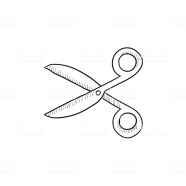 ……………………………………………………………………………………………………...Encarregado de Educação do(a) aluno(a) __________________________, n.º ___ do __.º ano, da turma ___ autorizo/não autorizo (riscar o que não interessa) a frequentar complemento à educação artística indicada no quadro seguinte a ter início em ___/___/______O Encarregado de Educação: ____________________________   ____/____/_______*Arquivar no dossier de direção de turma.COMPLEMENTO À EDUCAÇÃO ARTISTICA___.º ___Alunos autorizados para complemento à educação artística nas seguintes artes:(indicar a data de início do cea no quadro) ___/___/_____ Diretor de Turma: ___________________________________________   *Entregar ao Professor de C.E.A.COMPLEMENTO À EDUCAÇÃO ARTISTICACEA Artes: ___________________________ Docente: _________________________Dia: ___________________ Hora: __________________ Sala: __________________Registo de assiduidade no CEAAno:____ Turma: ____ N.º: ____ Aluno: ________________________________________/___/______    O Professor de CEA: ______________________________________ *Manter informado o Diretor de Turma.N.º ProcessoN.ºAlunoMusicaisPerformativasPlásticasQuinta16:25(EM1)Quinta16:25(GIN)Quinta16:25(EVT1)ArtesMusicaisPerformativasPlásticasDiaQuintaHoraXX:XXSalaXXArtesMusicaisPerformativasPlásticasDiaQuintaHoraXX:XXSalaXXN.º ProcessoN.ºAlunoMusicaisPerformativasPlásticasQuinta16:25EM1DataPresenteFaltouDataPresenteFaltou